Spelling Learning intention: I can identify and highlight my spelling words. 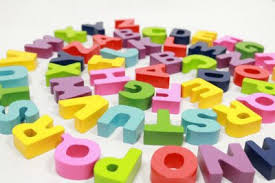 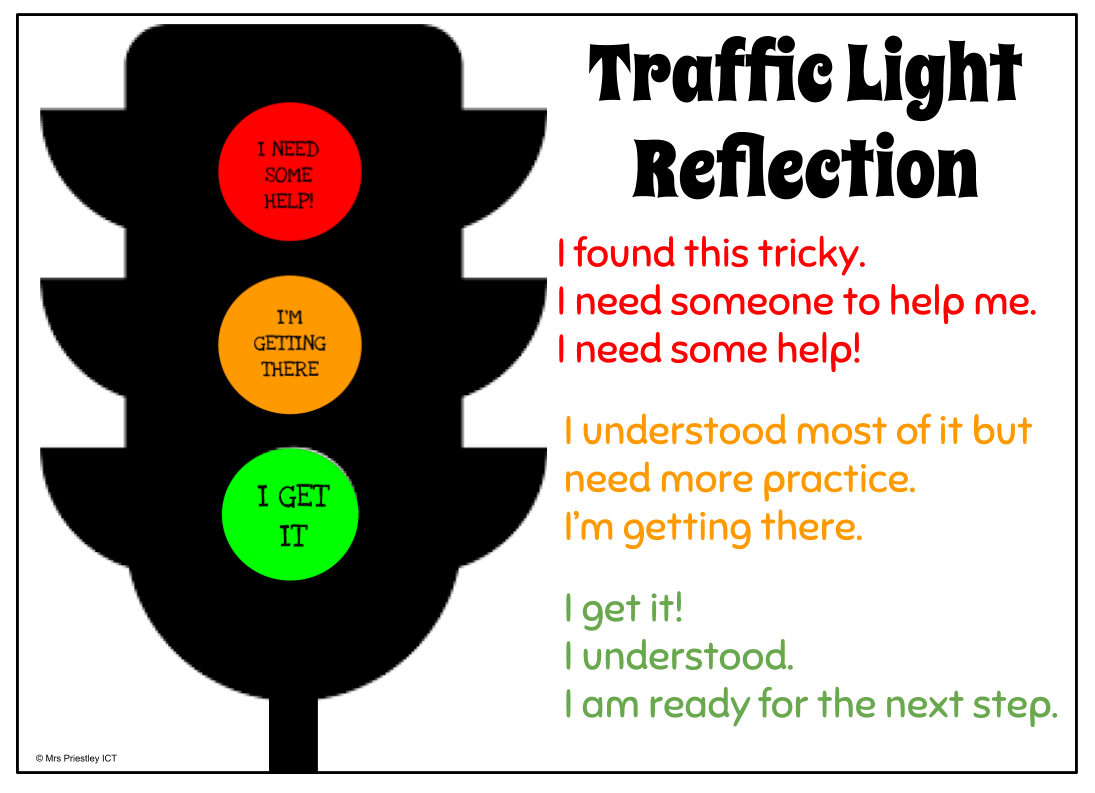 Red group word search – https://blogs.glowscotland.org.uk/nl/public/sthelens/uploads/sites/29690/2020/05/06104053/Red-Group-Mathematics-Words-Word-Search.pdfBlue group word search – https://blogs.glowscotland.org.uk/nl/public/sthelens/uploads/sites/29690/2020/05/06104100/Blue-Group-Mathematics-Words-Word-Search.pdfGreen group word search – https://blogs.glowscotland.org.uk/nl/public/sthelens/uploads/sites/29690/2020/05/06104105/Green-Group-Set-10-Word-Search.pdfYellow group word search - https://blogs.glowscotland.org.uk/nl/public/sthelens/uploads/sites/29690/2020/05/06104110/Yellow-Group-EA-Words-Word-Search.pdf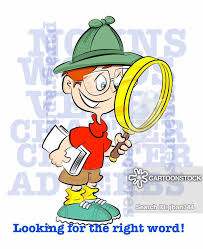 Sumdog competitionLearning intention: I can apply my knowledge of mathematical concepts to answer related questions.  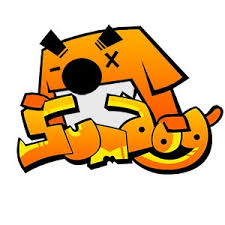 Your login details were glued into the back of your school diary. If you have misplaced these, let me know and I will re-send you them.When I think of Mary…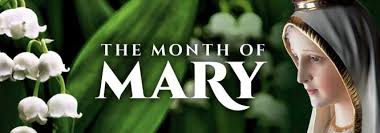 Learning intention: I can reflect on Our Lady and write down my thoughts.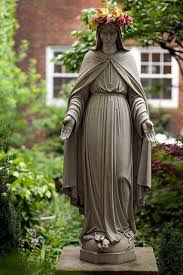 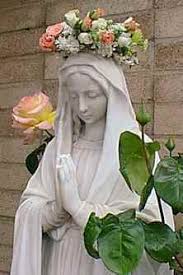 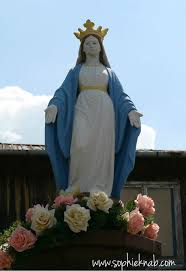 